Необходимо определить степень кинематической неопределимости.Обязательно подробное решение, а не просто ответ.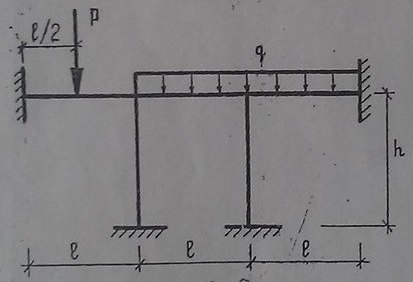 